** 저희 교회에 처음 나오신 분들과 방문하신 분들을 진심으로 환영합니다**ㆍ토요기도회: 매주 토요일 07시 Teestube ㆍ난민후원 바자: 6월 25일, 책 장난감 의류 등, 안희숙 나지홍 박성희 정정아ㆍ연합 어린이 여름캠프 2차 준비 모임: 6월 17일(토) 11시 부퍼탈한인선교교회ㆍ섬김이 독서보고서: 제출 요망  ㆍ매일성경 찾아가세요(김성희 사모에게)       ㆍ손교훈 목사: Fuller 신학교 학위수여식 참석(6/5~16, 선교목회학 박사)ㆍ생일: 두리 노아, 이재완, 천춘자, 김세희, 김종필, 백윤정, 김혜경ㆍ세월호 미수습자 수습 현황: 특별헌금 2,000유로 가족대표에게 전달미수습자: 단원고 2학년 (조은화), (허다윤), 남현철, 박영인 학생, 단원고 교사: (고창석), 양승진님, 일반: (이영숙)님, 권재근/권혁규 부자◆ 말씀일기 일정일/왕상15:9-24  월/왕상15:25-32   화/왕상15:33-16:14  수/왕상16:15-34목/왕상17:1-7   금/왕상17:8-24    토/왕상18:1-15    일/왕상18:16-29◆114 운동-하루(1) 한번(1) 말씀일기&성경 (4)장 통독(성경 200독 대행진: 135독)◈예배위원 안내◈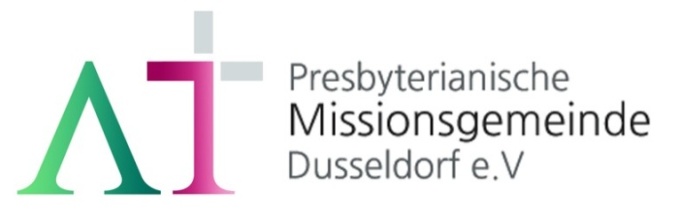 “의인은 믿음으로 살리라"(롬 1:17)1983년 5월 8일 창립       뒤셀도르프 선교교회           교회 홈페이지 duemission.de              교회 주소Alte-Landstr. 179, 40489 Düsseldorf인도: 손교훈 목사※는 함께 일어섭니다.◈ 손교훈 목사의 말씀일기-왕상12장 ‘좋은 멘토’ ◈멘토가 필요하다. 좋은 멘토가 필요하다. 나이 많은 사람이 꼭 좋은 멘토가 된다는 법은 없다. 그렇다고 어린 사람이 좋은 멘토가 된다는 보장도 없다.

많은 경우, 내 사정과 내 기질을 잘 아는 친구가 좋은 멘토가 된다. 그렇다 해도 선배 멘토나 어른 멘토를 무시할 수 없다. 나보다 인생을 먼저 살아간 사람에게는 반드시 내게 없는 것이 있다. 군댓말로, '짬밥'을 무시해선 안 된다. 더군다나 정치적 조언을 구하고자 할 때는 더욱 그렇다. 어쨌든 앞서 정치적 경험을 했던 이들의 생각은 매우 소중하다. 

르호보암은 자신이 젊은 사람들의 말을 따르기로 한 것이 자기 나름으로는 개혁이라고 생각했는지도 모른다. 하지만 젊다고 무조건 개혁은 아니다. 오히려 그들은 백성들의 마음을 제대로 읽어 내지 못했다. 엄밀히 말하면 백성들을 외면한 것이다.

민심은 천심이라 했다(21~24). 즉, 백성의 마음이 하나님 마음이다. 가장 좋은 멘토는 백성의 마음에서 하나님의 마음을 읽는 법을 놓치지 않도록 도와주는 사람이다. "왕이 이같이 백성의 말을 듣지 아니하였으니"(15). 백성들의 마음이 무시당할 때 남북이 분열되었음을 성경은 분명히 말한다.

내 인생을 돌아보며 깊이 감사하게 되는 것은, 사람들의 마음 속에서 하나님의 마음을 읽도록, 사람들의 소리 속에서 하늘의 소리를 들을 수 있도록 도와준 소중한 멘토들이 있었음이다. 그리고 오늘도 나는, 여전히 좋은 멘토가 필요하다.◈ 우리 교회가 함께 기도하며 돕는 곳 ◈▶스펙트럼 교회(이광열 목사)▶'겨자씨' 모임(2세 및 2세 사역자 위해 기도 및 후원)▶NRW 평신도연합회▶유럽 기독교교육원: 어린이 연합 캠프, 청소년 연합 캠프(JC)▶유럽 밀알 장애인 선교회(이명선 총무)▶유럽 코스타(청년수련회)   ▶유럽 크리스찬 신문(이창배 목사)▶예장 유럽선교회     ▶우크라이나 임현영 선교사▶장학 지원           ▶북한 선교      ▶디아코니 협력 후원▶굶주린 이웃 돕기 (케냐 총게노 고아원, 이은용 선교사)▶기타 구제 사업      ▶선교관 기금 마련6월 11일6월 18일6월 25일예배기도백윤정조혜정유근임말씀일기서희정조선형김종필안내위원신형만, 예배부신형만, 예배부신형만, 예배부신형만, 예배부헌금위원석호선, 유근임석호선, 유근임석호선, 유근임석호선, 유근임애찬봉사밥상 넷나라주일밥상 다섯※입례/Eingang ………………………………………………………………………………….........다함께※송영/Eingangslied  ………………………………………………………………………………찬양대※찬송/Gemeindelied   …………………………… 12장 ………………….……………다함께※신앙고백/Glaubensbekenntnis ……………………………………………..................다함께성시교독/Wechselwort ……………….. 교독문 135번 ………………........다함께찬송/Gemeindelied ……………......…………  183장…………………………………다함께기도/Gebet       ………………………………………………………………......................이승열 집사말씀일기/Bibeltagebuch ……………………………………………….............................성경봉독/Text zurPredigt …............…마태18:15-35 …..….....……..….…권순아 집사다함께찬양/Loblied.   ......…………………………….......………………………….......……………찬 양 대찬 양 대설교/Predigt    ……………………  하나님 나라2-용서 .........……………손교훈 목사손교훈 목사찬송/Gemeindelied ……......…………………  182장 ………………………………기도/Gebet   ………………………………………………………………………………………  봉헌/Kollekte  ………………………………………………………………………………………다 함 께다 함 께다함께  교제와 나눔/Bekanntmachung  ……............…...................................................인 도 자※주기도송/Vaterunser  ………………………………………………………........................다함께※축도/Segen    …………………………………………………………………….......................손교훈 목사